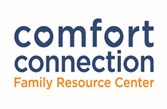 Comfort Connection Family Resource Center te invita a una presentación virtual: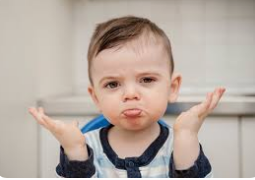       Mejorando la   Comunicación en los Niños Pequeños                Presentado por       Christine Espitia, CCC-SLP                                               Patóloga del Habla y el Lenguaje de RCOC      Descubra todas las formas maravillosas en que su hijo puede desarrollar sus habilidades lingüísticas, sociales/emocionales y cognitivas mediante el uso de gestos y juegos. Los padres y cuidadores de niños de 0 a 2 años aprenderán sobre el desarrollo de gestos, etapas de juego y actividades divertidas para apoyar cada etapa de desarrollo.miércoles, 15 de noviembre del 20236:00 - 8:00 p.m.Este será un taller virtual.  Para registrarse haga clic AQUĺ oescanee el código de barras a continuación.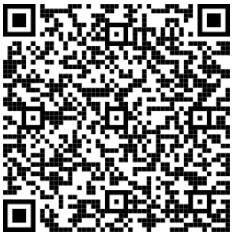 Comuníquese con Patricia Garcia si tiene alguna pregunta al714-558-5400 o envié un correo electrónico a pgarcia@rcocdd.com.